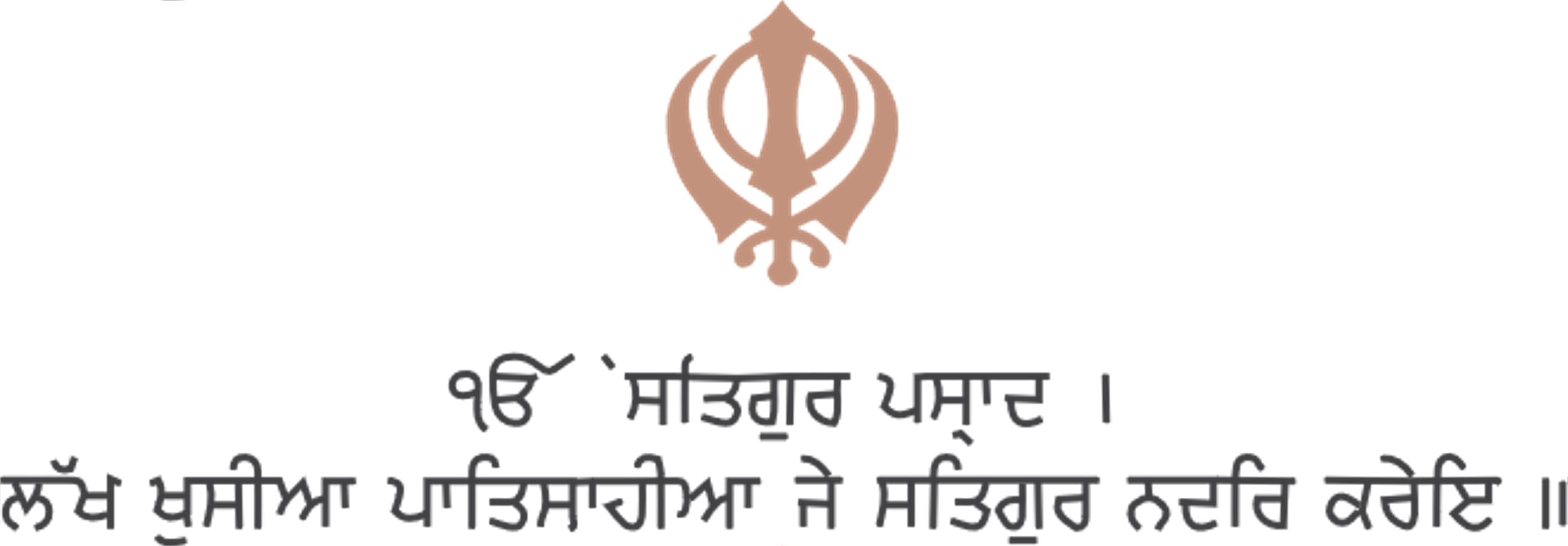 Singh Familyheartily invites you to join them forShri Sukhmani Sahib Pathfollowed by Kirtan & Langarto celebratePrabjot Singh’s 1st Birthday!(Grandson of Mrs. Harpreet & Guru Singh)(Son of Ashni & Rahul Singh)Tuesday, 28th May 201911:30 am to 12:30 pmVenue: LADY MARAGARET ROAD,SOUTHHALL, UBI 2RH.ProgrammeSukhmani Sahib Path -Kirtan & Ardaas -Followed by Guru Ka Langar -With best complimentsPlaha & Singh family, all relatives & friendsR.S.V.PHarpinder Singh: 8879794909Dear Margaret Rd, Southall, UBI 2RH